To receive information about courses you have or planning to take that may meet equivalency requirements for the Diagnostic Ultrasound Program PREREQUISITES, please submit the following form along with an unofficial copy of the college transcript. The courses thought to be equivalent should be highlighted to help in identification.  Send the completed form back to us via: FAX (425) 564-4193, Email: imaging@bellevuecollege.edu or Mail: Diagnostic Ultrasound Program – A242, Bellevue College, 3000 Landerholm Circle SE, Bellevue WA 98007-6484. Allow 7-10 working days to receive a reply from Program Advisor. If you don't receive a response within that time please follow up by emailing imaging@bellevuecollege.edu.   This completed form should be included with your packet when you apply.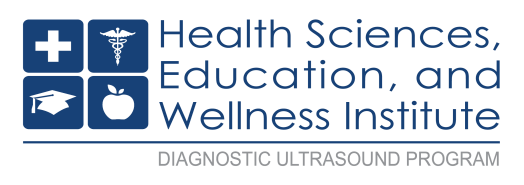 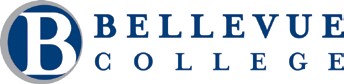 Additional Comments: For program information go to: http://bellevuecollege.edu/health/ultrasound/ Phone: (425) 564-2317 Email: imaging@bellevuecollege.edu  Name: Date: Email: Phone: Mailing Address: PREREQUISITE EQUIVALENCY WORKSHEET PREREQUISITE EQUIVALENCY WORKSHEET PREREQUISITE EQUIVALENCY WORKSHEET PREREQUISITE EQUIVALENCY WORKSHEET BC Prerequisite Courses Course Equivalency Requested: Name of College, Course Name/ Number/Title and # of Credits  Course Description from College Catalog COMMENTS – BC Program Advisor ENGL 201 The Research Paper 5 credits OR ENGL& 235 Technical Writing previously ENGL 270 5 credits MATH 130Introduction to Statistics5 credits (completed within the last 5 years) BIOL& 241 - Human Anatomy & Physiology I previously BIOL 260 6 Credits (completed within the last 5 years) BIOL& 242 - Human Anatomy & Physiology II previously BIOL 261 6 Credits (completed within the last 5 years) PHYS& 100 Physics Basic Concepts previously PHYS 106 (completed within last 5 years) CULTURAL DIVERSITY COURSE: CMST& 230 OR
CMST 250 ORCMST 280 OR Any course from BC cultural diversity list (5 credits)http://bellevuecollege.edu/programs/ degrees/culturaldiversity/ AHE 110 Medical Terminology previously HPRO 120 5 credits 